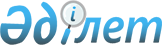 Қазақстан Республикасының 1993 жылғы 22 қаңтардағы Мемлекетаралық бағалы қағаздар нарығын реттеу туралы келісімге қатысушы болмау ниеті туралыҚазақстан Республикасы Президентінің 2010 жылғы 16 маусымдағы № 1000 Жарлығы

      "Қазақстан Республикасының халықаралық шарттары туралы" Қазақстан Республикасының 2005 жылғы 30 мамырдағы Заңының 18-бабына сәйкес ҚАУЛЫ ЕТЕМІН:



      1. Қазақстан Республикасы Сыртқы істер министрлігі Тәуелсіз Мемлекеттер Достастығының Атқарушы комитетін Қазақстан Республикасының 1993 жылғы 22 қаңтардағы Мемлекетаралық бағалы қағаздар нарығын реттеу туралы келісімге қатысушы болмау ниеті туралы хабардар етсін.



      2. Осы Жарлық қол қойылған күнінен бастап қолданысқа енгізіледі.      Қазақстан Республикасының

      Президенті                                         Н. Назарбаев
					© 2012. Қазақстан Республикасы Әділет министрлігінің «Қазақстан Республикасының Заңнама және құқықтық ақпарат институты» ШЖҚ РМК
				